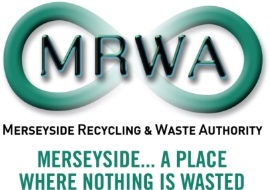 CORPORATE PLAN (REVISED April 2015)MISSION STATEMENT:“To contribute to the economic, environmental and social well-being of Merseyside by promoting the best use of resources and ensuring that waste is sustainably managed.”CORPORATE AIM 1 - DELIVERABILITYWe will ensure that the waste delivered to us is managed sustainably.To achieve this, we will:•	Procure and manage our waste contracts to maximise the benefits to the Authority and the community it serves.•	Develop, maintain and operate our new and existing waste management facilities in a safe, efficient and sustainable manner. •	Continuously improve services to meet the needs of the local community and other stakeholders.CORPORATE AIM 2 - SUSTAINABILITYWe aim to reduce the amount of waste produced on Merseyside, increase the proportion of waste reused and recycled and promote the sustainable management of waste through the Waste Hierarchy.To achieve this, we will: •	Develop and implement waste strategies to maximise the value of otherwise wasted resources in terms of economic, environmental and social benefits.•	Work together with partners and other stakeholders to provide services that support the local economy, benefit the community and improve the environment.CORPORATE AIM 3 - ACCOUNTABILITYWe will conduct the Authority’s business effectively and efficiently and we will fulfil our obligations to the highest standards. To achieve this, we will:•	Manage our business and finances with openness and transparency. 	•	Establish challenging targets for efficiencies and improvements and set out plans for delivery. •	Develop our staff and Members to ensure the Authority has clear direction and the skill sets to deliver our aims and objectives.This plan is underpinned by a series of strategies and other corporate documents approved by the Authority, which include:Joint Recycling and Waste Management StrategyWaste Management and Recycling ContractResource Recovery ContractCommunications StrategyCode of Corporate Governance